Napomena: Podatke iz tablice Ministarstvo ažurira kvartalno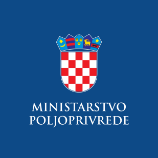 Evidencija izdanih Potvrda o sukladnosti proizvoda sa Specifikacijom proizvoda- sukladno članku 95. stavku 7. Zakona o poljoprivredi („Narodne novine“, 118/18., 42/20., 127/20 - USRH i 52/21) i članku 24. Pravilnika o zaštićenim oznakama izvornosti, zaštićenim oznakama zemljopisnog podrijetla i zajamčeno tradicionalnim specijalitetima poljoprivrednih i prehrambenih proizvoda i neobveznom izrazu kvalitete „planinski proizvod“ („Narodne novine“, br. 38/2019)  MALOSTONSKA KAMENICAzaštićena oznaka izvornosti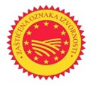 MALOSTONSKA KAMENICAzaštićena oznaka izvornostiNaziv i adresa subjekta u poslovanju s hranom koji je korisnik oznakeRazdoblje valjanosti Potvrde o sukladnostiŠTICA, Obrt za uzgoj školjkaša, Brijesta 20, Brijesta17.05.2021. – 16.05.2022.Školjkarstvo „PETAR“, Stupa 13,Stupa17.05.2021. – 16.05.2022.Školjkarstvo „MUŠULA“, Stupa 6, Stupa17.05.2021. – 16.05.2022.Školjkarstvo „MF ŠKOLJKA“,Luka 8, Luka17.05.2021. – 16.05.2022.Školjkarstvo „MAŠKARIĆ-SIGE“,Put od Siga 5, Mali Ston17.05.2021. – 16.05.2022.Školjkarstvo i ribolov braća Lazić,Brijesta 17, Putnikovići17.05.2021. – 16.05.2022.Školjkarstvo „ĐIDO“, Blaževo 14, Ston17.05.2021. – 16.05.2022.Ribarstvo i maslinarstvo BOŽOVIĆ,Brijesta 10, Puntikovići17.05.2021. – 16.05.2022.PONTA LUKE D.O.O.,Luka 103, Luka17.05.2021. – 16.05.2022.Ribarski obrt „PETAR“,Kraj 11, Sreser17.05.2021. – 16.05.2022.MARIKULTURA-MARIO, OBRT ZA UZGOJ ŠKOLJAKA,Garište 7, Dubrovnik17.05.2021. – 16.05.2022.KRINJICE, OBRT ZA UZGOJ ŠKOLJAKA, Zamaslina 3, Zamaslina17.05.2021. – 16.05.2022.KAMENICAPutniković 10, Putniković17.05.2021. – 16.05.2022.BEBEK, OBRT ZA UZGOJ ŠKOLJAKA,Donja ulica 1,Ston17.05.2021. – 16.05.2022.DAGNJA, OBRT ZA UZGOJ ŠKOLJAKA I MORSKI RIBOLOV, Bogičevići 4, Janjina17.05.2021. – 16.05.2022.ANTONIO, OBRT ZA UZGOJ ŠKOLJAKA, Zamaslina 4, Ston17.05.2021. – 16.05.2022.